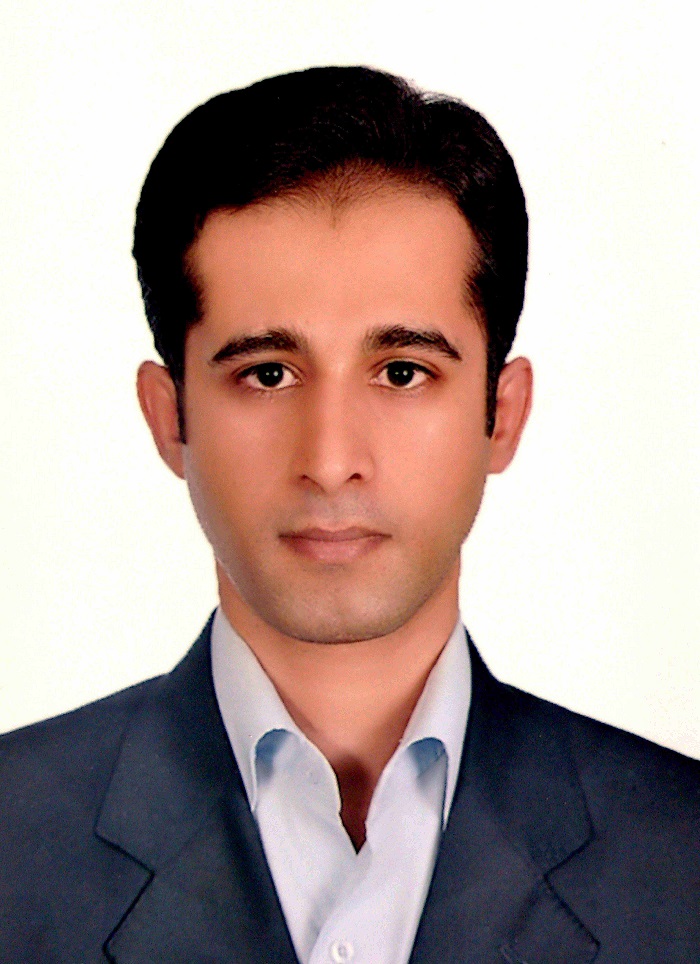 دانشیار دانشکده جغرافیا- دانشگاه تهرانعلی حسینیجغرافیای انسانی | جغرافیای انسانی(شهری)تلفن دفتر:  +98 (21)02161113036پست الکترونیکی: a.hosseini@ut.ac.irتحصیلاتPh.D ,1394,جغرافیا و برنامه ریزی شهری,دانشگاه تهران
M.S,1390,جغرافیا و برنامه ریزی شهری,دانشگاه تهران
کارشناسی,1388,جغرافیای انسانی,دانشگاه تهران
زمینههای تخصصیو حرفهایسوابق کاري و فعالیت های اجراییاستاد مشاور انجمن علمی دانشجویان رشته جغرافیا و برنامه ریزی شهری دانشکده جغرافیا-(1401-1402)
استاد مشاور فرهنگی و علمی-(1399-1403)
فعالیت های علمیمقالات- A CMIP6 Multi-Model Analysis of the Impact of Climate Change on Severe Meteorological Droughts through Multiple Drought Indices—Case Study of Iran’s Metropolises. Afsari Rasoul, Nazari-Sharabian Mohammad, Hosseini Ali, Karakouzian Moses (2024)., Water, 16(5), 711.

- سنجش رضایتمندی کیفیت زندگی در خام شهرها: مطالعه موردی شهرهای بوستان و سپیدار، استان کهگیلویه و بویراحمد. حسینی علی, صابری علی (1402)., مطالعات برنامه ریزی سکونتگاه های انسانی, 18(4), 236-221.

- شناسایی پیشران‌های کلیدی در توسعه اقتصادی منطقه‌ای سواحل اقیانوسی ایران. حسینی علی, احمدی سید عباس, میره ای محمد, سادات مجیدی راضیه (1402)., برنامه ریزی منطقه ای (دانشگاه آزاد مرودشت), 13(51).

- تحلیلی فضایی بر سیاست گسترش خام شهرها در ایران (مورد مطالعه: استان سمنان). نجفی اسماعیل, زنگنه شهرکی سعید, زیاری کرامت اله, حسینی علی (1402)., نشریه توسعه محلی ( روستایی - شهری)توسعه روستایی سابق, 15(2).

- پهنه بندی آب وهوای محلی مادرشهر تهران بر پایه ساختار فیزیکی. سپاسی زنگ آبادی سعید, شمسی پور علی اکبر, حسینی علی (1402)., مطالعات شهری, 12(48), 43-54.

- بررسی و تحلیل توسعه شهری خام شهرها در سازمان فضایی استان سمنان. نجفی اسماعیل, زنگنه شهرکی سعید, زیاری کرامت اله, حسینی علی (1402)., کاوش های جغرافیایی مناطق بیابانی, 11(1).

- پیشران های کلیدی اثرگذار بر کیفیت زندگی در خام شهرها؛ (مطالعه موردی: شهر مصیری). حسینی علی, صابری علی (1402)., جغرافیا -فصلنامه علمی پژوهشی و بین المللی انجمن جغرافیایی ایران, 21(77), 111-134.

- سنجش رضایت‌مندی ساکنان از کیفیت مسکن در محلات شهری با رویکرد عدالت فضایی مطالعه موردی: منطقه دو شهرداری تهران. حسینی علی, یولیه سن و نسان نوریکا (1402)., برنامه ریزی و توسعه محیط شهری, 3(10), 69-86.

- نقش برنامه ریزی کاربری زمین در راستای کاهش مصرف انرژی: مورد پژوهی محله سرافرازان شهر مشهد. زنگنه شهرکی سعید, حسینی علی, منصوری اطمینان ابوالفضل (1402)., جغرافیا و آمایش شهری-منطقه ای - دانشگاه سیستان و بلوچستان, 13(47), 99-118.

- تحلیل نقش فضاهای عمومی در ارتقای سرزندگی محلات شهری (مورد مطالعه: محلۀ بنسنجان شهر یاسوج). حسینی علی, صابری علی (1402)., جغرافیا و توسعه فضای شهری, 10(1), 175-198.

- تحلیل کیفیت زندگی در قبل و بعد از تبدیل سکونتگاه‌ها به شهر (مطالعۀ موردی: شهرهای مصیری و کوپن، استان فارس). حسینی علی, صابری علی (1402)., جغرافیای اجتماعی شهری, 10(1), 1-25.

- ارزیابی نقش بهبود فضای کسب‌وکار با تأکید بر رویکرد آینده‌پژوهی: مورد مطالعه منطقۀ 6 شهر تهران. حسینی علی, پوراحمد احمد, حاتمی نژاد حسین, ملاح زاده فاطمه (1402)., فصلنامه اقتصاد و برنامه ریزی شهری, 4(1), 18-32.

- آینده پژوهی و شناسایی پیشران های کلیدی بازآفرینی بافت های ناکارآمد شهری (مورد مطالعه: بافت تاریخی شهر کرمان). حیدری اصغر, حاتمی نژاد حسین, زنگنه شهرکی سعید, پوراحمد احمد, حسینی علی (1401)., جغرافیای اجتماعی شهری, 9(2), 170-149.

- Measuring the Soundscape Quality in Urban Spaces: A Case Study of Historic Urban Area. Hosseini Ali, Kowkabi Leila (2023)., SUSTAINABILITY, 15(5), 4255.

- ارزیابی تطبیقی چند بعدی از مولفه های کیفیت زندگی ساکنان محلی با تاکید بر سیاست ارتقا به شهر در شهرهای استان فارس و کهگیلویه و بویراحمد. حسینی علی, صابری علی (1401)., پژوهش های جغرافیای برنامه ریزی شهری, 10(4).

- تحلیل و ارزیابی مولفه های راهبرد توسعه شهر در شهرهای کوچک، مورد مطالعه شهر گلوگاه، مازندران. حسینی علی, محمدی محمد حسین, کبیری زهرا, ضربی کناری رامین (1401)., معماری و شهرسازی ایران, 13(2).

- The complexities of urban informality: A multi-dimensional analysis of residents' perceptions of life, inequality, and access in an Iranian informal settlement. Hosseini Ali, Marc Finn Brandon, Momeni Ali (2023)., CITIES, 132(0), 104099.

- Investigating Land Use Change in Kabul, Afghanistan. Hussaini Fatema, Farhadi Ebrahim, Hosseini Ali, Pour Ahmad Ahmad (2022)., Journal of Settlements and Spatial Planning, 13(2), 61-69.

- تحلیل و ارزیابی بهبود نواحی کسب‌وکار (BID) در شهرها با تأکید بر رویکرد شهرسازی تاکتیکی؛ مطالعه موردی منطقه 6 شهر تهران. حسینی علی, پوراحمد احمد, حاتمی نژاد حسین, زنگنه شهرکی سعید, ملاح زاده فاطمه (1401)., فصلنامه مطالعات ساختار و کارکرد شهری, 9(33).

- Urban Disparities and Quality of Life Among Afghan Refugees Living in Informal Settlements in Mashhad, Iran. Hosseini Ali, Finn Brandon Marc, Sajjadi Seyed Aliakbar, Mosavei Tahereh (2022)., Applied Research in Quality of Life, 0(0).

- تدوین راهبردهای توسعه منطقه‌ای سواحل اقیانوسی ایران. احمدی سید عباس, حسینی علی, میره ای محمد, مجیدی راضیه سادات (1401)., فصلنامه پژوهشهای برنامه و توسعه, 3(11).

- تحلیل و شناسایی پیشران‌های کلیدی راهبرد توسعه شهر (CDS) در برنامه‌ریزی شهر، رویکرد آینده‌پژوهی به مقوله شهر. زیاری کرامت اله, حسینی علی, بهزادی راد مسعود (1401)., شهر پایدار, 5(3).

- تحلیل تطبیقی سرزندگی شهری در محلات قدیم و جدید با رویکرد حق به شهر مطالعه موردی: محلات شهر یزد. حسینی علی, فنی زهره, مومنی علی (1401)., پژوهش های جغرافیای برنامه ریزی شهری, 10(2).

- تحلیل چندبعدی از شاخص‌های شهر هوشمند در دوره پاندمی کووید 19؛ مورد مطالعه شهر مشهد. حسینی علی, فرهادی ابراهیم, جوشن پور محمد, طیبی اعظم (1401)., برنامه ریزی و توسعه محیط شهری, 3(4).

- تحلیل پیاده مداری شهری در بافت مرکزی شهر تهران با رویکرد آینده‌پژوهی. حسینی علی, ملکی رباب (1401)., پژوهش و برنامه ریزی شهری, 13(49).

- تبیین اهمیت کیفیت مکان در بازآفرینی شهری با رویکرد آینده پژوهی، مورد مطالعه منطقه 10 شهر تهران. حسینی علی, کهکی فاطمه سادات, احدی زهرا (1400)., پژوهش های جغرافیای برنامه ریزی شهری, 9(4).

- تحلیل سیاستهای کالبدی و اقتصادی بازآفرینی شهری مسکن مبنا، مورد مطالعه محله جفره ماهینی شهر بوشهر. زیاری کرامت اله, حسینی علی, گودرزی علی (1400)., جغرافیا و توسعه فضای شهری, 8(2).

- تحلیل کیفیت زندگی شهری در محلات شهری با تأکید بر رویکردهای روش‌شناسی تطبیقی مکانی مطالعه موردی منطقه 6 تهران. حسینقلی زاده علی, جلوخانی نیارکی محمدرضا, ارگانی میثم, حسینی علی (1400)., شهر پایدار, 4(4).

- شناسایی و تحلیل عوامل کلیدی توسعه گردشگری شهرهای ساحلی مطالعه موردی: شهر مرزی بوشهر. حسینی علی, زائری ریحانه (1400)., پژوهشنامه مطالعات مرزی, 9(4).

- Measuring spatial accessibility and equity to healthcare services using fuzzy inference system. Faraji Sabokbar Hasanali, Mohammadi Hosein, Tahmasbi Siamak, Rafii Yousef, Hosseini Ali (2021)., APPLIED GEOGRAPHY, 136(0), 102584.

- Toward a place quality manifesto with the experience economy approach. Fallah Mehrjerdi Mahsa, Hosseini Ali, Mansourian Hossein (2021)., CITIES, 121(0), 103483.

- تحلیل شاخص‌ های پیاده‌ مداری در بخش مرکزی شهرها، مورد مطالعه پیاده‌ راه صف (سپهسالار) و خیابان سی تیر شهر تهران. حسینی علی, عباس نژاد جلوگیر محسن, اخوان انوری امیررضا, سجادی سید علی اکبر (1400)., پژوهش های جغرافیای برنامه ریزی شهری, 9(2).

- Analysis of spatial (in)equality of urban facilities in Tehran: an integration of spatial accessibility. Hosseini Ali, Farhadi Ebrahim, Hussaini Fatema, Pour Ahmad Ahmad, Seraj Akbari Nooshin (2021)., ENVIRONMENT DEVELOPMENT AND SUSTAINABILITY, 0(0).

- تبیین مفاهیم و رویکردهای ساختار فضایی در مناطق شهری چندمرکزی: ارائه چارچوبی مفهومی. حسینی علی, پوراحمد احمد (1400)., دانش شهرسازی, 5(2).

- تحلیل سطح دسترسی به فضاهای فراغتی درون‌شهری با استفاده از روش تحلیل شبکه (مورد مطالعه: محله‌های مسکونی منطقه 9 تهران). پوراحمد احمد, رضایی نیا حسن, حسینی علی, اندیشه سهیلا, امینی میلاد (1400)., علوم و تکنولوژی محیط زیست, 23(4).

- تبیین توسعۀ منطقه‌ای با تأکید بر اشتغال در حوزۀ اقتصاد دریا، مورد مطالعه: استان بوشهر. حسینی علی, زارعی بهادر, احمدی سید عباس, رستمی رسول (1400)., آمایش جغرافیایی فضا - دانشگاه گلستان, 11(39).

- Improving the urban heritage based on a tourism risk assessment using a hybrid fuzzy MADM method: The case study of Tehran's central district. Hosseini Ali, Pour Ahmad Ahmad, Ayashi Athareh, Tzeng Gwo-Hshiung, Banaitis Audrius, Pourahmad Atiyeh (2021)., Journal of Multi-Criteria Decision Analysis, 28(5-6), 248-268.

- Spatial heterogeneity modeling of city prosperity using GWt-test: The case study of Tehran. Faraji Sabokbar Hasanali, Hosseini Ali (2021)., HABITAT INTERNATIONAL, 109(0), 102325.

- تحلیل شاخص‌های حکمروایی شهری و تأثیر آن بر کیفیت مکان (مطالعۀ موردی: شهر آذرشهر). حسینی علی, رمضان پور حامد, آشوری حسن (1399)., پژوهش های جغرافیای برنامه ریزی شهری, 8(4).

- Fringe more than context: perceived quality of life in informal settlements in a developing country: The case of Kabul, Afghanistan. Zangane Shahraki Saeid, Hosseini Ali, Sauri David, Hussaini Fatema (2020)., Sustainable Cities and Society, 63(0), 102494.

- تحلیل اثرات اسکان غیررسمی بر پایداری محلات شهری؛ مورد مطالعه محله فرودگاه شهر یزد. حسینی علی, رضایی پژمان, مومنی علی (1399)., کاوش های جغرافیایی مناطق بیابانی, 8(1).

- تحلیل تاب‌آوری اجتماعی بر اساس شاخص‌های سرمایه اجتماعی در شهر تهران. حسینی علی, یداله نیا هاجر, محمدی منصوره, شکاری سعید (1399)., شهر پایدار, 3(1).

- تحلیل فضایی محدوده های ایمن در برابر زلزله با استفاده از تصمیم گیری های چندمعیاره و منطق فازی؛ مورد مطالعه منطقه 20شهر تهران. حسینی علی, فتاحیان سید امیر, ملکان جواد (1399)., علوم و تکنولوژی محیط زیست, 22(1).

- تحلیل نابرابری‌های توزیع فضایی و جمعیتی مددجویان در مشهد. زنگنه شهرکی سعید, حسینی علی, زنگنه شهرکی مهدی, غفاری زاده محمد, فولادیان مجید (1399)., مجله آمایش سرزمین, 12(1).

- تحلیل ساختار فضایی شهری با تأکید بر توزیع فضایی شاغلان و فعالیت در شهر تهران. حسینی علی, پوراحمد احمد (1398)., پژوهش های جغرافیای برنامه ریزی شهری, 7(4).

- Opinion on “Does place quality matter for innovation districts? Determining the essential place characteristics from Brisbane’s knowledge precincts”. Fallah Mehrjerdi Mahsa, Hosseini Ali (2020)., LAND USE POLICY, 90(0).

- تحلیل اثر مقیاس در برنامه ریزی ساختارهای سبز شهری با رویکرد ارزیابی سیمای سرزمین؛ مورد مطالعه منطقه یک و سه شهر تهران. حسینی علی, ذوقی محمود, سادات مهدیس, امیری محمدجواد (1398)., شهر پایدار, 2(2).

- Seasonal monitoring of urban heat island using multi-temporal Landsat and MODIS images in Tehran. Bokaie Mehdi, Shamsipour Aliakbar, Khatibi Padideh, Hosseini Ali (2019)., INTERNATIONAL JOURNAL OF URBAN SCIENCES, 23(2).

- Determination of effective factors on geographic distribution of the incidence of colorectal cancer in Tehran using geographically weighted Poisson regression model. Mansori Kamyar, Solaymani-Dodaran Masoud, Mosavi-Jarrahi Alireza, Ganbary-Motlagh Ali, Salehi Masoud, Delavari Alireza, Hosseini Ali, Asadi-Lari Mohsen (2019)., Medical Journal of the Islamic Republic of Iran, 33(1).

- تحلیل ساختار فضایی شهری با تاکید بر بُعد جمعیتی رویکرد ریخت شناسی شهر چندهسته ای. مورد مطالعه شهر تهران. حسینی علی, پوراحمد احمد, زیاری کرامت اله (1397)., آمایش جغرافیایی فضا - دانشگاه گلستان, 8(30).

- Hazard zoning for spatial planning using GIS-based landslide susceptibility assessment: a new hybrid integrated data-driven and knowledge-based model. Ashornejad Ghadir, Hosseini Ali, Pradhan Biswajeet, Hosseini Seyed Javad (2019)., Arabian Journal of Geosciences, 12(4).

- Tourist Value Assessment of Geotourism and Environmental Capabilities in Qeshm Island, Iran. Pourahmad Atiyeh, Hosseini Ali, Pour Ahmad Ahmad, Zoghi Mahmood, Sadat Mahdis (2018)., Geoheritage, 10(4).

- Evaluating and analysis of socio-economic variables on land and housing prices in Mashhad, Iran. Mirkatouli Jafar, Samadi Reza, Hosseini Ali (2018)., Sustainable Cities and Society, 41(0), 695-705.

- Environmental sustainability in cities by biophilic city approach:case study of Tehran. Ziari Keramatollah, Pour Ahmad Ahmad, Fotuhi Mehrabani Bagher, Hosseini Ali (2018)., INTERNATIONAL JOURNAL OF URBAN SCIENCES, 22(4), 486-516.

- Province Disparity on Female Breast Cancer in Iran. Ayubi Erfan, Hosseini Ali, Mansori Kamyar, Khazaei Salman (2017)., Iranian Journal of Public Health, 46(12), 1752–1753.

- Renewal strategies and neighborhood participation on urban blight. Hosseini Ali, Pour Ahmad Ahmad, Tayeb Ali, Amini Milad, Behvandi Sara (2017)., International Journal of Sustainable Built Environment, 6(1), 113-121.

- Exploring neighborhood inequality in female breast cancer incidence in Tehran using Bayesian spatial models and a spatial scan statistic. Ayubi Erfan, Mansournia Mohammad Ali, Ghanbari Motlagh Ali, Mosavi-jarrahi Alireza, Hosseini Ali, Yazdani Kamran (2017)., Epidemiology and Health, 39(1), e2017021.

- دسترسی جغرافیایی به مراکز آزمایشگاهی تشخیص پزشکی کشور: مطالعه موردی شهر قم. صدیقی ژیلا, حسینی علی, محمد کاظم, مهدوی سعید, میراب سمیعی سیامک, صفادل نوش آفرین, بنائی وحید, رستمی راحله, فیضی فاطمه, صابری علی, جعفری مرضیه (1395)., پایش, 15(3), 259-279.

- Risk assessment in tourism system using a fuzzy set and dominance-based rough set. Faraji Sabokbar Hasanali, Ayashi Athareh, Hosseini Ali, Banaitis Audrius, Banaitiene Nerija,  راضیه عیاشی (2016)., Technological and Economic Development of Economy, 22(4), 554-573.

- A novel sorting method topsis-sort: an application for Tehran environmental quality evaluation. Faraji Sabokbar Hasanali, Hosseini Ali, Banaitis Audrius, Nerija Nerija (2016)., E & M Ekonomie a Management, 19(2), 87-104.

- Assessment of Institutions in Sustainable Urban-Management Effects on Sustainable Development of Tehran: Learning from a Developing Country. Hosseini Ali, Pour Ahmad Ahmad, Pajoohan Moosa (2016)., JOURNAL OF URBAN PLANNING AND DEVELOPMENT, 142(2), 05015009.

- Assessment of Urban Heat Island based on the relationship between land surface temperature and Land Use/ Land Cover in Tehran. Bokaie Mehdi, Daneshkar Arasteh Peyman, Kheirkhah Zarkesh Mirmasoud, Hosseini Ali (2016)., Sustainable Cities and Society, 23(4), 94-104.

- Analysis of effective environmental factors an urban health, a case study of Qom, Iran. Mahdi Ali, Hosseini Ali, Pour Ahmad Ahmad, Hataminejad Hossein (2016)., HABITAT INTERNATIONAL, 00(55), 88-99.

- Spatial Pattern and Distribution of Leptospirosis in Mazandaran Province Using Geographic Information System. Shojaee Jalil, Hosseini Ali, Abedi Ghassem, Bayatani Ali, Yazdani Cherati Jamshid, Kaveh Farzad, Ramezankhani Roghieh, Rostami Farideh (2015)., Journal of Mazandaran University of Medical Sciences, 25(131), 151-154.

- الگوی پراکندگی فضایی لپتوسپیروزیس در استان مازندران طی سال های 1390 تا 1392. شجاعی جلیل, حسینی علی, عابدی قاسم, بیاتانی علی, یزدانی چراتی جمشید, کاوه فرزاد, رمضانخانی رقیه, رستمی فریده (1394)., مجله دانشگاه علوم پزشکی مازندران, 25(131), 151-154.

- دسترسی جغرافیایی به مراکز آزمایشگاهی تشخیص پزشکی کشور: مطالعه موردی شهر تکاب. صدیقی ژیلا, حسینی علی, محمد کاظم, مهدوی سعید, میراب سمیعی سیامک, صفادل نوش آفرین, بنائی وحید, جهانگیری کتایون, رستمی راحله, اسلامی نژاد زیبا (1394)., پایش, 14(6), 647-665.

- تحلیل و ارزیابی توسعه سکونتگاهی در نواحی شهری استان آذربایجان شرقی با ترکیبی نوین از روش های تصمیم گیری چند معیاره. فرجی سبکبار حسنعلی, حسینی علی, عشور نژاد غدیر, سلیمانی هادی, شیری پور مهدی, احمد توزه واحد (1394)., آمایش جغرافیایی فضا - دانشگاه گلستان, 5(17).

- دسترسی جغرافیایی به مراکز آزمایشگاهی تشخیص پزشکی کشور ایران: طراحی مدل دسترسی (مکان یابی و تعداد آزمایشگاه ها). صدیقی ژیلا, حسینی علی, محمد کاظم, مهدوی سعید, میراب سمیعی سیامک, صفادل نوش آفرین, بنائی وحید, جهانگیری کتایون, رستمی راحله (1394)., پایش, 14(5), 537-553.

- بازآفرینی بافتهای فرسوده شهری با تاکید بر فضاهای گذران اوقات فراغت (نمونه موردی: محله قیطریه، تهران). پوراحمد احمد, زیاری کرامت اله, حسینی علی (1394)., برنامه ریزی و آمایش فضا (مدرس سابق), 19(3).

- Combination of fuzzy-AHP and DEMATEL-ANP with GIS in a new hybrid MCDM model used for the selection of the best space for leisure in a blighted urban site. Pour Ahmad Ahmad, Hosseini Ali, Banaitis Audrius, Nasiri Hosein, Banaitiene Nerija, Hshiung Tzeng Gwo (2015)., Technological and Economic Development of Economy, 21(5), 773-796.

- طراحی مدل دسترسی جغرافیایی به مراکز آزمایشگاهی تشخیص پزشکی کشور ایران: روش شناسی و چالش های آن. صدیقی ژیلا, حسینی علی, محمد کاظم, مهدوی سعید, میراب سمیعی سیامک, صفادل نوش آفرین, بنائی وحید, جهانگیری کتایون, رستمی راحله (1394)., پایش, 14(4), 421-434.

- Spatial Analysis of Multiple Sclerosis Disease in Tehran Metropolitan Zone, Iran, 2001- 2012. Saei Mahbubeh, Holakouie-naieni Kourosh,  Ehsan Mostafavi, Sahraian Mohammad Ali, Mahmoodi Mahmood, Mansournia Mohammad Ali, Hosseini Ali (2014)., Iranian Journal of Public Health, 43(5), 621-629.

- اولویت سنجش راهبردهای توسعه گردشگری فرهنگی در منطقه ی الموت قزوین. پوراحمد احمد, حسینی علی, اروجی حسن, علیزاده محمد (1392)., پژوهش های جغرافیای انسانی, 45(3).

- راهبردهای ساماندهی بافت فرسوده محله قیطریه با استفاده از روش QSPM. حسینی علی, پوراحمد احمد, حاتمی نژاد حسین, رضایی نیا حسین (1392)., باغ نظر, 10(24).

- سنجش میزان مشارکت شهروندان در مدیریت شهری براساس الگوی حکمروانی خوب شهری- مطالعه موردی شهر یاسوج. زیاری کرامت اله, نیک پی وحید, حسینی علی (1392)., مسکن و محیط روستا, 1(141).

- برنامه ریزی نوین کاربری اراضی شهری با بهره گیری از ICT در ساماندهی ترافیک شهری-نمونه موردی: شهر سمنان.  علی اصغر احسانی فرد, حسینی علی, سیف الدینی فرانک (1391)., نشریه تحقیقات کاربردی علوم جغرافیایی, 12(24), 65-82.

- تحلیل فضایی-زمانی شکل گیری کانون های جرم خیز در شهر کرمان. حسینی سیدمحمد, پوراحمد احمد, ابراهیمی محمد احسان, حسینی علی (1391)., آمایش جغرافیایی فضا - دانشگاه گلستان, 2(3).

- نقش نهادهای مدیریت شهری در مدیریت پایدار شهر با تاکید بر جایگاه کمیسیون ماده پنج شهر تهران. حسینی علی, پوراحمد احمد, پژوهان موسی, رحیمی حجت اله (1390)., مدیریت شهری - نشریه علمی پژوهشی مدیریت شهری و روستایی, 9(28).

- سنجش کیفیت و ظرفیت گردشگری شهری بر اساس الگوی رفتاری گردشگران و جامعه میزبان نمونه موردی : شهر اصفهان. سیف الدینی فرانک, حسینی علی,  محمد شعبانی فرد,  مصطفی رشیدی (1389)., پژوهش های جغرافیای انسانی, 42(71), 67-87.

- بررسی سنجش ظرفیت پذیرش گردشگری شهری و مدل سازی شهرهای گردشگری پایدار از بعد کالبدی ( نمونه موردی منطقه 12 تهران ).  محمد شعبانی فرد, پوراحمد احمد, حسینی علی,  مصطفی رشیدی (1388)., نشریه تحقیقات کاربردی علوم جغرافیایی, 11(14), 47-74.

کنفرانس ها- تحلیل عملکرد فضاهای دانشگاهی و تاثیر آن بر هویت محله های شهری؛ مورد مطالعه محدوده اطراف دانشگاه تهران. حسینی علی, ساکی زهرا, جنگروی علی (1401)., دهمین کنفرانس ملی مهندسی عمران، معماری و توسعه شهری پایدار ایران, 20-20 دی, تهران, ایران.

- سنجش عوامل موثر بر احساس امنیت ساکنان در فضاهای عمومی؛ مطالعه موردی پارک ساحلی یاسوج. حسینی علی, صابری علی (1401)., دهمین کنفرانس ملی مهندسی عمران، معماری و توسعه شهری پایدار ایران, 20-20 دی, تهران, ایران.

- تبدیل روستا به شهر و تاثیر آن بر کیفیت زندگی ساکنان (مطالعه موردی: شهرهای استان فارس و کهگیلویه و بویراحمد). حسینی علی, صابری علی (1401)., دهمین کنفرانس ملی مهندسی عمران، معماری و توسعه شهری پایدار ایران, 20-20 دی, تهران, ایران.

- قیاس تطبیقی بین محلات ناکارآمد شهری مشهد از منظر زیست پذیری: مورد پژوهی محلات بافت فرسوده آبکوه و اسکان غیررسمی گلشهر. حسینی علی, منصوری اطمینان ابوالفضل, محمدی یل سویی مهرداد (1401)., هشتمین کنفرانس ملی مهندسی عمران، معماری و شهر هوشمند, 20-20 آذر, تهران, ایران.

- واکاوی نقش فضاهای فراغتی بر بهبود کیفیت زیست شهروندان نمونه مورد مطالعه پارک کوه سنگی شهر مشهد. حسینی علی, منصوری اطمینان ابوالفضل, محمدی یل سویی مهرداد (1401)., کنفرانس ملی عمران، معماری و مدیریت شهری, 20-20 آذر, مشهد, ایران.

- ارزیابی و تحلیلِ جایگاه شاخص‌های راهبرد توسعه شهری در شهرهای مرزی مطالعه موردی: شهر تایباد. حسینی علی, صابری علی, تیر مائده (1401)., اولین همایش ملی رویکردهای نوین در مدیریت مرز, 22-22 آبان, تهران, ایران.

- شناسایی عوامل کلیدی و پیشران بر توسعه مناطق مرزی: مطالعه موردی شهرستان آستارا. حسینی علی, عظمتی حسین (1401)., اولین همایش ملی رویکردهای نوین در مدیریت مرز, 22-22 آبان, تهران, ایران.

- تدوین راهبردهای ارتقای رقابت‌پذیری شهری؛ مورد مطالعه شهر مرزی ارومیه. حسینی علی, میرحاجی دربرود ملوین, یولیه سن ونسان نوریکا (1401)., اولین همایش ملی رویکردهای نوین در مدیریت مرزی, 22-22 آبان, تهران, ایران.

- تحلیلی بر وضعیت شهر مرزی تایباد از منظر راهبرد توسعۀ شهر (CDS) و چشم‌اندازسازی آیندۀ آن. افسری رسول, صابری علی, حسینی علی (1401)., اولین همایش ملی رویکردهای نوین در مدیریت مرزی, 22-22 آبان, تهران, ایران.

- کاربست هوشمندسازی شهرهای مرزی با رویکرد آینده‌پژوهی؛ مورد مطالعه شهر بوشهر. حسینی علی, یولیه سن ونسان نوریکا, میرحاجی دربرود ملوین (1401)., اولین همایش ملی رویکردهای نوین در مدیریت مرز, 22-22 آبان, تهران, ایران.

- تحلیل شاخص های شهر سالم در محلات شهری مشهد و ارائه راهکارهای برنامه ریزانه (مورد پژوهی : محله امام هادی (ع)). حسینی علی, منصوری اطمینان ابوالفضل, محمدی یل سویی مهرداد (1401)., دومین کنفرانس بین المللی معماری، عمران، شهرسازی، محیط زیست و افق های هنر اسلامی, 17-17 آبان, تهران, ایران.

- تحلیل و تدوین برنامه‌های راهبردی – عملیاتی شهرهای جدید؛ مورد مطالعه شهر جدید اندیشه. حسینی علی, عظمتی حسین, یولیه سن ونسان نوریکا (1401)., دومین همایش ملی رقابت پذیری و آینده تحولات شهری, 16-16 مهر, تهران, ایران.

- سنجش سطح توسعه‌یافتگی شهرستان های استان خراسان رضوی از منظر عدالت فضایی. حسینی علی, منصوری اطمینان ابوالفضل, موسوی سیده زهره (1401)., دومین همایش ملی رقابت پذیری و آینده تحولات شهری, 16-16 مهر, تهران, ایران.

- تحلیل آسیب پذیری اکولوژیکی با تاکید بر سنجش تاب آوری منطقه ای،مورد مطالعه استان تهران. حسینی علی, عبادی ابوالفضل (1401)., نهمین همایش ملی مطالعات و تحقیقات نوین در حوزه علوم جغرافیا، معماری و شهرسازی ایران, 20-20 مرداد, تهران, ایران.

- تحلیلی بر شاخص های عدالت فضایی بعد مسکن مورد مطالعه منطقه 2 شهر تهران. حسینی علی, یولیه سن ونسان نوریکا (1401)., نهمین همایش ملی مطالعات و تحقیقات نوین در حوزه علوم جغرافیا، معماری و شهرسازی ایران, 20-20 مرداد, تهران, ایران.

- شناسایی پیشران های کلیدی موثر بر توسعه گردشگری شهر با رهیافت آینده نگاری، مورد مطالعه شهر مشهد. حسینی علی, منصوری اطمینان ابوالفضل (1400)., هشتمین همایش علمی پژوهشی توسعه و ترویج علوم معماری و شهرسازی ایران, 20-21 دی, تهران, ایران.

- تحلیل مولفه های احساس امنیت اجتماعی زنان در فضاهای عمومی، مورد مطالعه محله صادقیه، منطقه 2 شهر تهران. حسینی علی, احمدی شیوا (1400)., نهمین کنفرانس ملی مهندسی عمران ، معماری و توسعه شهری پایدار ایران, 15-15 مرداد, تهران, ایران.

- تحلیلی بر عدالت فضایی ابعاد اجتماعی و مسکن در منطقه هشت شهر تهران. حسینی علی, عظمتی حسین (1400)., چهارمین همایش ملی فناوری های نوین در مهندسی معماری ، عمران وشهرسازی ایران, 4-4 مرداد, تهران, ایران.

- تبیین الگوهای ساختار فضایی شهر تهران با سنجش ریخت شناسی شهر چندهسته ای. حسینی علی (1400)., چهارمین همایش ملی فناوری های نوین در مهندسی معماری ، عمران وشهرسازی ایران, 4-4 مرداد, تهران, ایران.

- بررسی وضعیت سلسله مراتب شهری در استان فارس. حسینی علی, گودرزی علی (1400)., نخستین کنفرانس ملی معماری، عمران، شهرسازی و افق های هنر اسلامی در بیانیه گام دوم انقلاب, 6-6 اردیبهشت, تبریز, ایران.

- تحلیل فضاهای جغرافیایی جهت گذران اوقات فراغت با تاکید بر بازآفرینی پایدار شهری، مورد مطالعه منطقه 10 شهر تهران. حسینی علی (1400)., هشتمین همایش ملی مطالعات و تحقیقات نوین در حوزه علوم جغرافیا، معماری و شهرسازی ایران, 25-25 fa-month-0, تهران, ایران.

- تبیین و اولویت بندی شاخص های مدل بازآفرینی شهری مسکن مبنا در بافت فرسوده شهری؛ نمونه موردی محله جفره ماهینی شهر بوشهر. زیاری کرامت اله, حسینی علی, گودرزی علی (1400)., هشتمین همایش ملی مطالعات و تحقیقات نوین در حوزه علوم جغرافیا، معماری و شهرسازی ایران, 25-25 fa-month-0, تهران, ایران.

- تحلیل جایگاه شهرستان گلوگاه و سطح بندی شهرستانهای استان مازندران بر اساس شاخصهای توسعه یافتگی منطقه ای. زیاری کرامت اله, حسینی علی, زائری ریحانه (1398)., اولین همایش فرصت­ها، چالش­ها و توسعه شهرستان گلوگاه در افق 1418, 27-28 مرداد, ایران.

- A Comparative Analysis of Temporal Changes in Urban Land Use Resorting to Advanced Remote Sensing and GIS in Karaj, Iran and Luxor, Egypt. Elfadaly Abdelaziz, Murgante Beniamino, Molaei Qelichi Mohamad, Lasaponara Rosa, Hosseini Ali (2019)., 19th International Conference on Computational Science and Its Applications, 1-4 July, Saint Petersburg, RUSSIA.

- ارزیابی توان اکولوژیک ناحیه ای با تلفیق ارزیابی‫های چندمعیاره و تحلیل خوشه‫بندی خاکستری در GIS. حسینی علی, عشورنژاد غدیر, هاجری بهرام (1397)., کنفرانس بین المللی امنیت، پیشرفت و توسعه پایدار مناطق مرزی، سرزمینی و کلانشهرها، راهکارها و چالش ها, 4-5 فروردین, تهران, ایران.

- Spatial and Temporal Analysis of Crime Hot Spots in GIS, A Case Study of Kerman City, Iran. Pour Ahmad Ahmad, Ebrahimi Mohammad Ehsan, Hosseini Ali, Molaei Qelichi Mohamad (2018)., International Conference on Information Systems and Management Science (ISMS 2018), 22-23 February, Malta.

- بازآفرینی بافت های تاریخی شهری جهت توسعه گردشگری فرهنگی؛ نمونه موردی هسته مرکزی شهر تهران. پوراحمد احمد, حسینی علی (1394)., همایش ملی بافت های فرسوده و تاریخی شهری: چالش ها و راهکارها, 9-10 فروردین, ایران.

کتب - پویایی‌های فضایی در اقتصاد تجربه. حسینی علی, فلاح مهرجردی مهسا (1400).

مجلاتپایان نامه ها و رساله ها- "تحلیل  توزیع فضایی خدمات شهری در سکونتگاه های شهری استان خراسان رضوی از منظر عدالت فضایی"، زهرا باقری، علی حسینی، کارشناسی ارشد،  1402/8/9 

- "سنجش کیفیت زندگی شهری باتاکید بر مسکن (مطالعه موردی: محله جمالزاده شمالی شهر تهران)"، نگین رجب زاده، علی حسینی، کارشناسی ارشد،  1402/6/29 

- "تأثیر هوشمندسازی شهرها بر کیفیت زندگی در دوره همه گیری کووید-19 ( مطالعه موردی: منطقه یک  تهران)"، بهرام شهیدی، علی حسینی، کارشناسی ارشد،  1402/6/27 

- "تحلیل نقش رویکرد رشد هوشمند شهری در یازآفرینی بافت تاریخی شهر کرمان "، محمد جوشن پور، علی حسینی، کارشناسی ارشد،  1402/6/20 

- سنجش عملکردی و تحقق پذیری پارک های محله ای با رویکرد ارتقاء کیفیت محیطی( مطالعه موردی:منطقه 6 تهران)، سیدمجتبی طبقی، علی حسینی، کارشناسی ارشد،  1402/2/24 

- " تحلیل تغییرات ساختار فضایی منطقه مادرشهری اصفهان"، افسانه رحیمی، علی حسینی، کارشناسی ارشد،  1402/11/29 

- "سنجش تطبیقی ارزیابی شاخص های رشد هوشمند شهری در مناطق 22 گانه شهر تهران"، سعید امیرفخریان، علی حسینی، کارشناسی ارشد،  1402/11/29 

- "راهبردی های آمایش نواحی مرزی استان سیستان و بلوچستان با تاکید بر ملاحظات دفاعی (مورد مطالعه: حوزه آبریز هیرمند)"، نادیا خاطری، علی حسینی، کارشناسی ارشد،  1402/10/25 

- "ارتقاء کارآمدی فضاهای شهری با رویکرد نواحی بهبود کسب و کار (BID) (مطالعه موردی: محور آبشار درمنطقه 12 شهر تهران)"، نوشین سراج اکبری، علی حسینی، کارشناسی ارشد،  1401/8/1 

- " تبیین و آینده پژوهی توسعه اقتصادی منطقه‌ای سواحل اقیانوسی ایران"، راضیه سادات مجیدی، علی حسینی، دکتری،  1401/6/30 

- تحلیل عوامل رقابت پذیری بر جذب مشتریان وفادار در هتل ها  (مطالعه موردی؛ هتل های 4 و 5 ستاره کیش)، فرزانه ابراهیمی خاکباز، علی حسینی، کارشناسی ارشد،  1401/6/28 

- "تحلیل اثرات عوامل فضایی- مکانی بر ارزش مسکن در محلات شهری (موردمطالعه: منطقه2 شهر تهران)"، نوریکا یولیه سن ونسان، علی حسینی، کارشناسی ارشد،  1401/6/23 

- تحلیل ارائه راهبردهای بازآفرینی شهری با تأکید بر شاخص های کیفیت زندگی  (مورد مطالعه: محله دروی، مشهد)، سیدعلی اکبر سجادی، علی حسینی، کارشناسی ارشد،  1401/6/21 

- امکان سنجی ارتقاء عملکرد بافت تاریخی شهر بوشهر با رویکرد سوزنی شهری، ریحانه زائری، علی حسینی، کارشناسی ارشد،  1401/2/11 

- "آسیب شناسی نظام  آمایش سرزمین در ایران"، فاطمه سادات کهکی، علی حسینی، دکتری،  1401/12/1 

- "سنجش شاخص های حکمروایی هوشمند شهری درمنطقه 6 شهر تهران"، اعظم طیبی، علی حسینی، کارشناسی ارشد،  1401/11/25 

- امکان¬سنجی ایجاد بوتیک هتل ها در جزیره کیش و نقش آن بر توسعه گردشگری، پگاه عباسی، علی حسینی، کارشناسی ارشد،  1401/11/19 

- امکان سنجی شهرسازی تاکتیکی باتاکید بر مشارکت اجتماعی (مطالعه موردی بلوار کشاورز منطقه 6 شهر تهران)، زهرا کبیری، علی حسینی، کارشناسی ارشد،  1400/9/9 

- تحلیل ناحیه بهبود کسب و کار شهری  (BID) در خیابان شهرآرا تهران، امیررضا اخوان انوری، علی حسینی، کارشناسی ارشد،  1400/8/29 

- "تحلیل گردشگری هوشمند شهری در منطقه 12 تهران"، فاطمه طاهری خرم آبادی، علی حسینی، کارشناسی ارشد،  1400/8/18 

- "پهنه بندی آب و هوای محلی با تاکید بر ساختار فیزیکی شهر تهران"، سعید سپاسی زنگ آبادی، علی حسینی، کارشناسی ارشد،  1400/7/6 

- ارائه الگوی توسعه کالبدی بر اساس ابعاد زیست پذیری شهری، فاطمه مصاحبه، علی حسینی، کارشناسی ارشد،  1400/7/14 

- تحلیل نابرابری‌های فضایی با تأکید بر شاخص‌های اجتماعی ( مطالعه موردی شهرستان های دماوند و شهریار)، سعیده السادات حسینی کمرهء، علی حسینی، کارشناسی ارشد،  1400/7/12 

- تحلیل سکونتگاه های غیررسمی با رویکرد زیست پذیری  (مطالعه موردی: کوی شهید عزیزی شهر قدس)، صابر آذری تراکمه، علی حسینی، کارشناسی ارشد،  1400/6/31 

- تحلیل نابرابری مسکن شهری با تاکید بر بعد اجتماعی (مورد مطالعه: منطقه 8 شهر شیراز) ، محمدحسین محمدی ، علی حسینی، کارشناسی ارشد،  1400/6/31 

- تحلیل بازآفرینی بافت های فرسوده شهری با رویکرد اجتماع محور (مورد مطالعه: بافت فرسوده شهرکرد)، محمدرسول ظفری، علی حسینی، کارشناسی ارشد،  1400/6/30 

- بازآفرینی پایدار بافت‌های ناکارآمد شهری با تاکید بر پایداری اجتماعی (مطالعه موردی: حوزه مرکزی شهر مشهد)، محمد مهذب طلاب، علی حسینی، کارشناسی ارشد،  1400/6/29 

- تحلیل فضایی شاخص های مسکن پایدار در منطقه 10 تهران، بهار رهنما باروق، علی حسینی، کارشناسی ارشد،  1400/6/29 

- تحلیل بافت های تاریخی فرهنگی شهری با تاکید بر بازآفرینی (منطقه 8 شهر شیراز)، حسن آشوری، علی حسینی، کارشناسی ارشد،  1400/2/15 

- تحلیل کیفیت زندگی در مناطق شهری با تأکید بر عوامل مکانی و ارزش مسکن (مورد مطالعه:  منطقه 10شهر تهران)، زهرا احدی، علی حسینی، کارشناسی ارشد،  1400/12/9 

- بررسی کیفیت زندگی در سکونتگاه های غیررسمی کلانشهر تبریز (مطالعه موردی محله احمدآباد )، رامین یوسفی، علی حسینی، کارشناسی ارشد،  1400/12/11 

- بررسی جایگاه شهر تهران در رقابت پذیری گردشگری بین المللی، شبنم رحمانی فهیم، علی حسینی، کارشناسی ارشد،  1400/11/25 

- تحلیل تاب آوری شهری در مواجه با بحران آب درشهر کبودرآهنگ، محمدحسین جواهرجود، علی حسینی، کارشناسی ارشد،  1400/11/23 

- تاثیر شبکه حمل و نقل ریلی بر ساختار فضایی منطقه کلانشهری تهران (مورد مطالعه محور جنوب غربی)، علی محمد انیسی، علی حسینی، کارشناسی ارشد،  1400/10/6 

- "تحلیل اثرات عدم توازن جمعیت نواحی ساحلی خلیج فارس بر امنیت ملی ایران "، محمد سلگی، علی حسینی، کارشناسی ارشد،  1400/10/21 

- تبیین فرصت ها و چالش های توسعه پایدار استان بوشهر از منظر جغرافیای سیاسی، مجید دهقانیان، علی حسینی، کارشناسی ارشد،  1399/9/25 

- تحلیل بازآفرینی بافت فرسوده شهر اراک (مطالعه موردی محله های کرهرود و سنجان)، سمانه آهنگرانی فراهانی، علی حسینی، کارشناسی ارشد،  1399/7/30 

- تحلیلی بر نقش مشارکت در تحقق یابی شهرسازی تاکتیکی (مورد مطالعه مناطق 3 و 15 محله های ونک و مینابی شهر تهران)، محمدامین تقی پور، علی حسینی، کارشناسی ارشد،  1399/7/29 

- بررسی شاخص ها و جاذبه های گردشگری دوستدار کودک در جزیره کیش، زهرا میری، علی حسینی، کارشناسی ارشد،  1399/7/28 

- بازآفرینی شهری مسکن مبنا در بافت فرسوده شهری، شهر بوشهر، محله جفره ماهینی، علی گودرزی، علی حسینی، کارشناسی ارشد،  1399/7/27 

- برنامه ریزی راهبردی توسعه پایدار شهری مورد مطالعه: شهر تالقان، استان تخار -افغانستان، حسیب الله محمود، علی حسینی، کارشناسی ارشد،  1399/7/23 

- تحلیل کیفیت مکان‌‌های شهری با رویکرد اقتصاد تجربه (مطالعه موردی: شهر تهران)، مهسا فلاح مهرجردی، علی حسینی، کارشناسی ارشد،  1399/7/12 

- "تحلیلی بر ظرفیتهای شهرسازی تاکتیکی برای بهبود محلات شهری (مورد مطالعه: محله امیرآباد، منطقه 6 )"، شیما نظری، علی حسینی، کارشناسی ارشد،  1399/12/25 

- تحلیل نقش حکمروایی مطلوب شهری در ارتقای تاب آوری سکونتگاه های غیر رسمی مطالعه موردی: شهر قدس ، محمود فلاحتی کرکرق، علی حسینی، کارشناسی ارشد،  1399/11/21 

- کاربرد ناحیه ی بهبود کسب و کار در مدیریت مرکزی شهر ها (مطالعه موردی :منطقه 6 تهران)، فاطمه ملاح زاده، علی حسینی، کارشناسی ارشد،  1398/11/27 

- تبیین و آینده نگاری توسعه اشتغال از طریق اقتصاد دریایی در مناطق ساحلی استان بوشهر، رسول رستمی، علی حسینی، دکتری،  1398/11/15 

